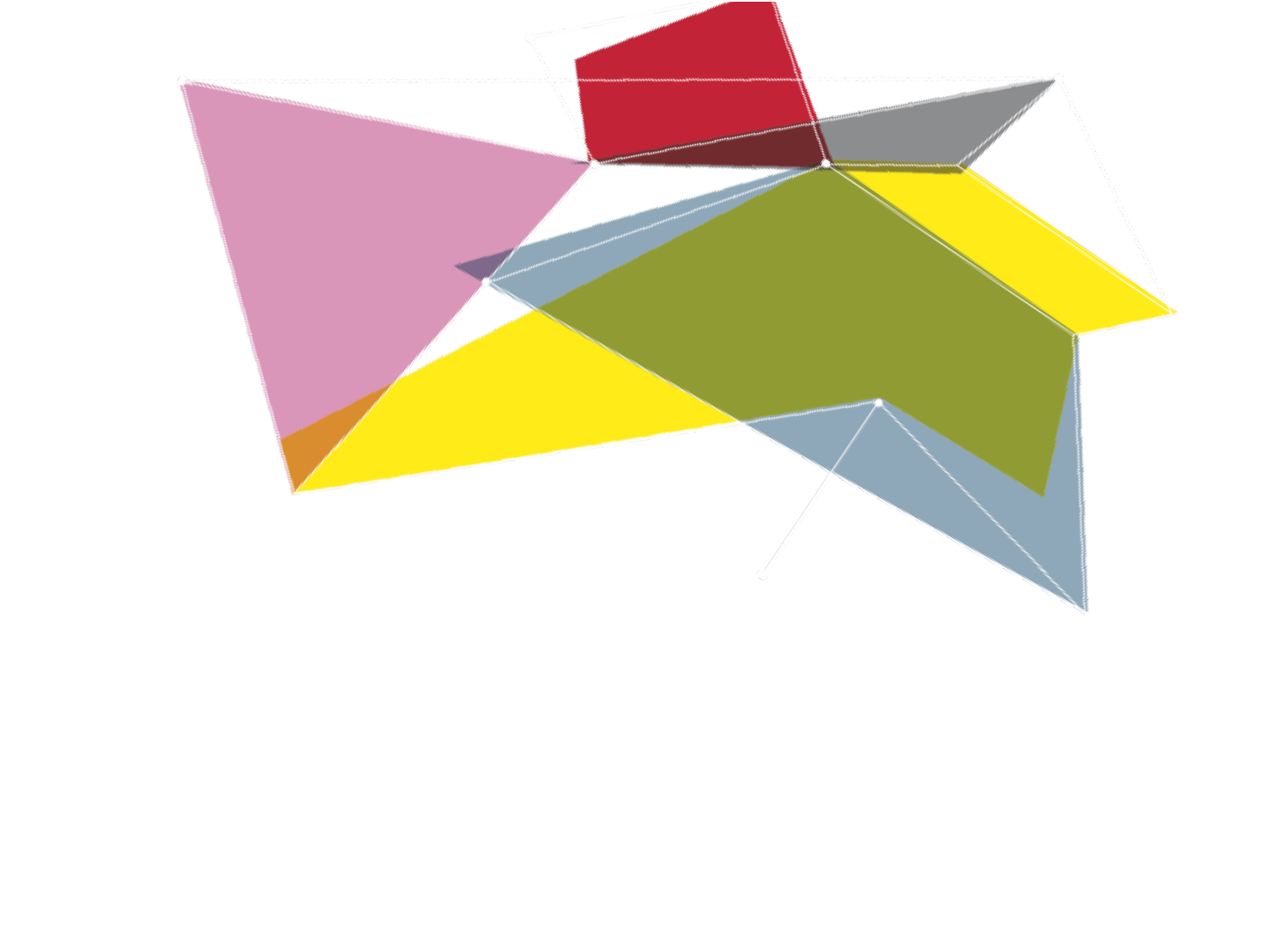 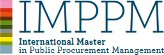 MODULE 5Planning and Management of Procurement OperationsLECTURERSAngelo Bianchi, PMP®, Ceng, Procurement Specialist, kang.bia@iol.it LECTURE TITLELecture No. 1: Introduction to the public procurement operations of the IFIs, with focus of the EU approach for external actionsOBJECTIVESThe purpose of this Module is to address and develop knowledge and skills in planning and management of public procurement operations.The Module includes two Lectures:The Lecture No. 1 is an introduction to the public procurement operations of the major IFIs, with focus of the EU approach for the implementation of external actions.basic concepts, rules and procedures of public procurement: definitions, principles, management modes, thresholds, procurement procedures, publicity, selection criteria, award criteria, etc.project cycle management, phases and deliverables of each phasecontents and organization of the main guidelines to contract procedures for service, supply/goods, and works contractscrucial factors of contract management.DESCRIPTIONSuccessful planning/management of procurement operations requires knowledge and skills that cover not only the procurement management area of knowledge but also the other nine areas of project management.This first part of the Module includes the presentation of the necessary activities, sequence, timing, organization and responsibilities for planning and management of the public procurement operations (for service, supply/goods and works contracts financed by the main IFIs and MDBs), and in particular:formulation of a comprehensive procurement strategyorganization of the procurement function/systempreparation of the procurement planpreparation of the tender dossiers/tender documentsmanagement of the tender evaluationcontract management (introduction).CLASS MATERIALPower point presentation, hand-outs, case studies, exercises, reference material.